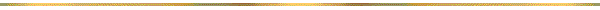 «Modello di domanda di partecipazione»Domanda di partecipazione alla garaGara europea a procedura aperta telematica per l’affidamento del servizio di sgombero neve per le stagioni invernali 2023/2024 - 2024/2025 - 2025/2026 – Comune di Limone Piemonte [Lotto 1 - CIG 960088441D Lotto 2 - CIG 96009380AE]Il/La sottoscritto/anato/a a                                                              ilresidente nel Comune di       			                               C.A.P.     	          ProvinciaStato                                  Via/Piazzanella sua qualità di legale rappresentante dell’operatore economicoDenominazione dell’impresa:sede legale:sede operativa:codice fiscale e partita Iva:numero di recapito telefonico:e-mail:posta elettronica certificata (P.E.C.):chiede:di partecipare alla gara di appalto in oggetto in qualità di [barrare la casella che interessa]:impresa singolaconsorzio___________________________________________________________________impresa mandataria/capogruppo in riunione di concorrenti di cui all’articolo 45 — comma 2, lettera d), e) e g) — del Codice con le seguenti imprese [indicare la composizione dei raggruppamenti o consorzi ordinari di concorrenti o Geie di cui si fa parte, incluse le eventuali imprese cooptate]di partecipare al [barrare la/le casella/e che interessa/no]:Lotto n. 1: “Affidamento del servizio di sgombero neve per le stagioni invernali 2023/2024 - 2024/2025 - 2025/2026 – Capoluogo e frazioni” CIG  960088441D;Lotto n. 2: “Affidamento del servizio di sgombero neve per le stagioni invernali 2023/2024 - 2024/2025 - 2025/2026– Limonetto, località Panice Soprana e Sottana” CIG 96009380AE;A tal fine, in relazione ai requisiti per la partecipazione alla procedura previsti dal decreto legislativo 18 aprile 2016, n. 50 s.m.i. «Codice dei contratti pubblici» [in seguito “Codice”], ai sensi degli articoli 38, comma 3, 46, 47 e 48 del decreto del Presidente della Repubblica 28 dicembre 2000, n. 445 s.m.i. «Testo unico delle disposizioni legislative e regolamentari in materia di documentazione amministrativa»,dichiara[crociare le dichiarazioni di interesse][Firma digitale]Obblighi informativi[Regolamento (UE) 2016/679 «Informazione e accesso ai dati personali»]Ai sensi dell’articolo 13 del Regolamento (UE) 2016/679 (di seguito “GDPR 2016/679”), recante disposizioni a tutela delle persone e di altri soggetti relativamente al trattamento dei dati personali, si informa che i dati personali forniti saranno trattati nel rispetto della normativa richiamata e degli obblighi di riservatezza cui è tenuto il Comune di Cuneo. L’informativa specifica inerente il trattamento dei suoi dati riguardo al presente procedimento può essere visonata sul sito internet alla pagina www.comune.cuneo.it/privacy.html, dove sono presenti i link alle varie attività.Il dirigenteSettore Personale,socio-educativo e appaltiRinaldi GiorgioImprese mandantidi non incorrere nelle cause di esclusione di cui all’articolo 80, comma 1, lettera b-bis), e comma 5 lett. c), c-bis), c-ter), c-quater), f-bis) e f-ter) del Codice;che i soggetti di cui all’articolo 80, comma 3, del Codice sono i seguenti:ovvero sono ricavabili dalla seguente banca dati ufficiale o pubblico registro: ___________________________ da cui i medesimi possono essere ricavati in modo aggiornato alla data di presentazione dell’offerta;di non partecipare alla medesima gara in altra forma singola o associata, né come ausiliaria per altro concorrente;remunerativa l’offerta economica presentata giacché per la sua formulazione ha preso atto e tenuto conto:a) delle condizioni contrattuali e degli oneri compresi quelli eventuali relativi in materia di sicurezza, di assicurazione, di condizioni di lavoro e di previdenza e assistenza in vigore nel luogo dove devono essere svolti i servizi/fornitura;b) di tutte le circostanze generali, particolari e locali, nessuna esclusa ed eccettuata, che possono avere influito o influire sia sulla prestazione dei servizi/fornitura, sia sulla determinazione della propria offerta;di accettare, senza condizione o riserva alcuna, tutte le norme e disposizioni contenute nella documentazione gara;di essere edotto degli obblighi derivanti dal Codice di comportamento adottato dal Comune di Limone con deliberazione della Giunta Comunale n. 7 del 29 gennaio 2016 reperibile al link: https://www.comunelimonepiemonte.it/upload/amministrazione_trasparente/disposizioni_generali/GC_2016_00007.pdf e si impegna, in caso di aggiudicazione, ad osservare e a far osservare ai propri dipendenti e collaboratori, per quanto applicabile, il suddetto codice, pena la risoluzione del contratto;di accettare, ai sensi dell’articolo 100, comma 2 del Codice, nell’ipotesi in cui risulti aggiudicatario i seguenti requisiti per l’esecuzione del contratto previsti nel capitolato speciale di appalto:Art. 18 – Obblighi a carico della ditta aggiudicataria:«...7) Reperire a propria cura e spese un magazzino ove stoccare i materiali antigelo consegnati dal comune e ove tenere i mezzi per lo sgombero neve pronti per l’uso; Il magazzino in oggetto dovrà trovarsi ad una distanza massima di 10 km dalla sede del Comune. La disponibilità del magazzino prima della stipula del contratto e comunque entro 15 giorni dalla richiesta dovrà essere dimostrata con atto di proprietà o di affitto o comodato debitamente registrato. I mezzi dell’appaltatore non potranno essere parcheggiati sulle aree di proprietà comunale e/o sulle pubbliche piazze e vie. Il magazzino (o i magazzini) dovranno avere adeguate dimensioni ed altezze per il ricovero dei mezzi che vengono impiegati nello svolgimento dell’appalto oltre che del materiale antigelo; si dovrà fornire indicazione dell’ubicazione, delle dimensioni oltre che degli estremi catastali e relativa planimetria al fine di poterne verificare l’idoneità a discrezione del RUP....»Art. 23 – Attrezzature:«...Lotto 1: 6 mezzi complessivi (1 fresatrice con motore ausiliario con potenza non inferiore a CV 200, 1 automezzo attrezzato per spargimento graniglia e/o materiale antigelo, 4 pale gommate con vomero/lama e/o benna);Lotto 2: 4 mezzi complessivi (1 fresatrice con motore ausiliario con potenza non inferiore a CV 200, 1 automezzo attrezzato per spargimento graniglia e/o materiale antigelo, 2 pale gommate con vomero/lama e/o benna).Si fa presente che in caso di aggiudicazione di entrambi i lotti, non è possibile indicare i medesimi mezzi a scavalco dei due lotti. Per ogni lotto deve essere indicato il numero minimo di mezzi richiesti ad uso esclusivo del lotto in oggetto.Qualora, in sede di verifica dei requisiti per l’aggiudicazione dei lotti, si presentasse l’ipotesi di affidare entrambi i lotti al medesimo operatore economico con l’utilizzo dei medesimi mezzi, il Comune si riserva di escludere il candidato dalla gara....»Per gli operatori economici non residenti e privi di stabile organizzazione in Italiadi impegnarsi ad uniformarsi, in caso di aggiudicazione, alla disciplina di cui agli articoli 17, comma 2, e 53, comma 3 del d.p.r. 633/1972 e a comunicare alla stazione appaltante la nomina del proprio rappresentante fiscale, nelle forme di legge;indica i seguenti dati: domicilio fiscale ………………………………………………...…………………………………………………………………………………………; codice fiscale ……………….…………, partita IVA ………..……………….;  indica l’indirizzo PEC …………………………………………………………………. oppure, solo in caso di concorrenti aventi sede in altri Stati membri, l’indirizzo di posta elettronica …………………………………………………..…….…………… ai fini delle comunicazioni di cui all’art. 76, comma 5 del Codice;di aver preso visione e di accettare il trattamento dei dati personali di cui al punto 28 del disciplinare di gara;Per gli operatori economici ammessi al concordato preventivo con continuità aziendale di cui all’art. 186 bis del R.D. 16 marzo 1942, n. 267 s.m.i.indica, ad integrazione di quanto indicato nella parte  III, sez. C, lett. d) del DGUE, i seguenti  estremi del provvedimento di ammissione al concordato e del provvedimento di autorizzazione a partecipare alle gare ……………………… rilasciati dal Tribunale di  ………………………… nonché dichiara di non partecipare alla gara quale mandataria di un raggruppamento temporaneo di imprese e che le altre imprese aderenti al raggruppamento non sono assoggettate ad una procedura concorsuale ai sensi dell’art. 186  bis, comma 6 del R.D. 16 marzo 1942, n. 267 s.m.i.di essere iscritto nel Registro delle Imprese oppure nell’Albo delle Imprese artigiane per attività coerenti con quelle oggetto della presente procedura di gara;di aver eseguito negli ultimi tre anni i seguenti servizi analoghi meglio dettagliati nel modello DGUE (parte IV – sezione C): Lotto 1 - Il concorrente deve aver eseguito nell’ultimo triennio un elenco di servizi analoghi a quelli oggetto di appalto di importo complessivo minimo pari a € 722.900,00 IVA in misura di legge esclusa;Lotto 2 - Il concorrente deve aver eseguito nell’ultimo triennio un elenco di servizi analoghi a quelli oggetto di appalto di importo complessivo minimo pari a € 321.744,00 IVA in misura di legge esclusa.